Portal do AlunoMATERNALPROFESSORA: FLÁVIA FRANÇAAtividade30/04/2020Disciplina: Identidade e Autonomia Projeto Identidade Com ajuda da família faça sua própria identidade utilizando a figura abaixo, sua digital e sua foto atual.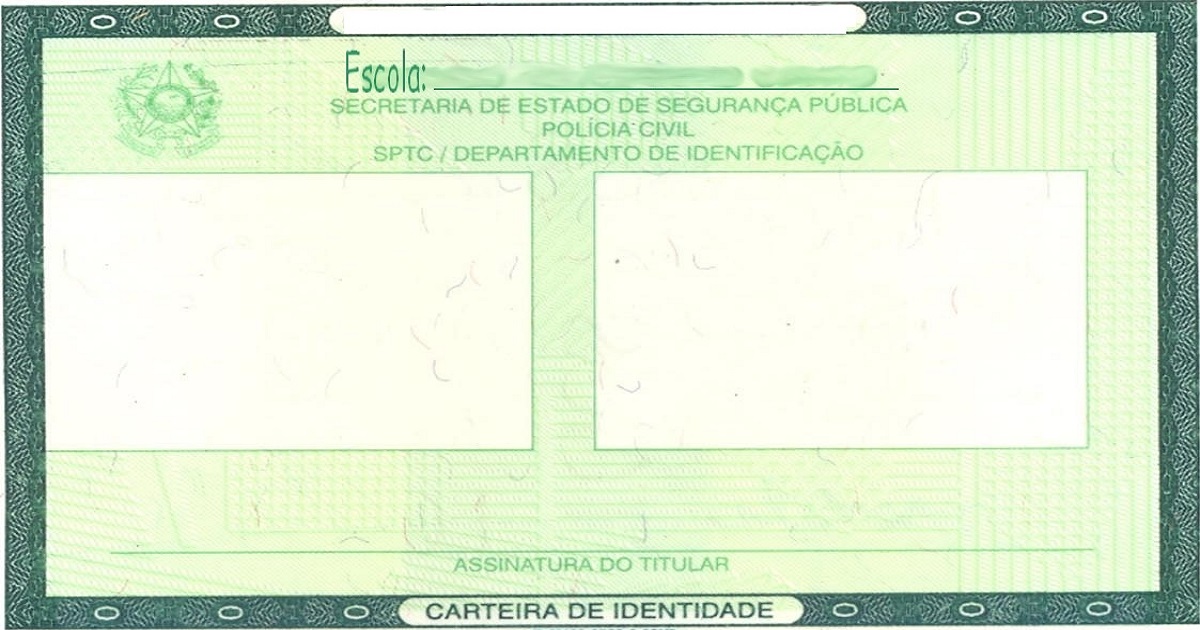 